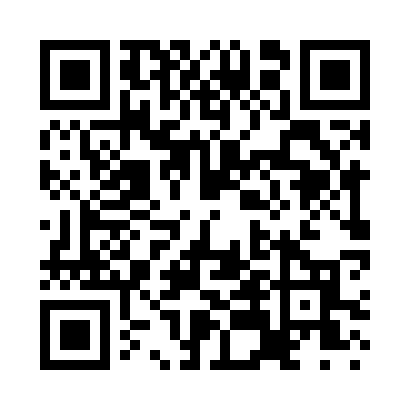 Prayer times for Bala Cynwyd, Pennsylvania, USAMon 1 Jul 2024 - Wed 31 Jul 2024High Latitude Method: Angle Based RulePrayer Calculation Method: Islamic Society of North AmericaAsar Calculation Method: ShafiPrayer times provided by https://www.salahtimes.comDateDayFajrSunriseDhuhrAsrMaghribIsha1Mon3:595:361:055:038:3410:102Tue4:005:371:055:048:3310:103Wed4:015:371:055:048:3310:104Thu4:015:381:065:048:3310:095Fri4:025:381:065:048:3310:096Sat4:035:391:065:048:3310:087Sun4:045:401:065:048:3210:088Mon4:055:401:065:048:3210:079Tue4:065:411:065:048:3110:0610Wed4:075:421:065:048:3110:0611Thu4:085:421:075:048:3110:0512Fri4:095:431:075:048:3010:0413Sat4:105:441:075:048:3010:0314Sun4:115:441:075:048:2910:0315Mon4:125:451:075:048:2810:0216Tue4:135:461:075:048:2810:0117Wed4:145:471:075:048:2710:0018Thu4:155:481:075:048:279:5919Fri4:165:481:075:048:269:5820Sat4:185:491:075:048:259:5721Sun4:195:501:075:038:249:5522Mon4:205:511:075:038:249:5423Tue4:215:521:075:038:239:5324Wed4:225:531:075:038:229:5225Thu4:245:541:075:038:219:5126Fri4:255:541:075:028:209:4927Sat4:265:551:075:028:199:4828Sun4:275:561:075:028:189:4729Mon4:295:571:075:028:179:4530Tue4:305:581:075:018:169:4431Wed4:315:591:075:018:159:43